Pre-K Supply List21-22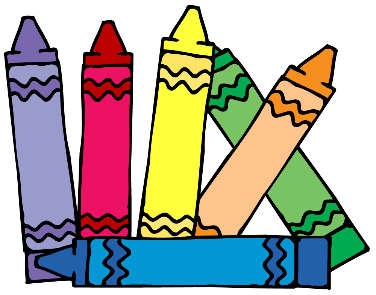 Backpack (regular size, the small one’s are difficult to fit a folder in)Small Blanket or Towel (labeled with child’s name)1 box Crayola crayons (24 pack)1 box washable markers (12 pack)1 boxes of tissues2 rolls of paper towelsOptional:2 packages of baby wipesAlso, please send in an extra set of clothing (including socks and underwear) in a labeled Ziplock bag. 